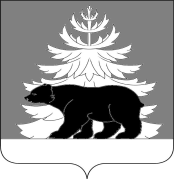 Контрольно-счетная палатаЗиминского районного муниципального образованияЗаключение № 01-10/06по результатам внешней проверки годового отчета об исполнении бюджета Кимильтейского муниципального образования за 2022 год.                                                                   УТВЕРЖДЕНОПриказом председатель Контрольно-                                                                                                      счетной палаты от 28.04.2023№11             г. Зима                                                                    28 апреля 2023 г.           Настоящее  заключение подготовлено Контрольно-счетной палатой Зиминского районного муниципального образования (далее КСП Зиминского района), в соответствии со ст. 264.4 Бюджетного кодекса Российской Федерации  , ч. 3 п. 2 ст. 9 Федерального закона от 07.02.2011 № 6-ФЗ «Об общих принципах организации и деятельности контрольно-счетных органов субъектов Российской Федерации и муниципальных образований» (далее – Закон № 6-ФЗ), Положением о бюджетном процессе в Кимильтейском сельском поселении Зиминского муниципального района Иркутской области, утвержденным решением Думы Кимильтейского сельского поселения Зиминского муниципального района Иркутской области от 23.12.2022 года № 19/1 (далее по тексту – Положение о бюджетном процессе), ст. 8 Положения о КСП Зиминского района, утвержденного решением Думы Зиминского муниципального района от 28.12.2021№146, на основании Соглашения о передаче полномочий по осуществлению внешнего муниципального финансового контроля от 10.02.2014г., распоряжения председателя КСП Зиминского района  от 13.03.2023№ 01-23/09  «О проведении внешней проверки годовой отчетности об исполнении бюджета Кимильтейского муниципального образования за 2022 год и Кимильтейского сельского поселения Зиминского муниципального района Иркутской области» .      Основание для проведения мероприятия: Бюджетный кодекс Российской Федерации (далее БК РФ), план работы КСП Зиминского района   на 2023 год.         Цели мероприятия:   - установление законности, полноты и достоверности документов и материалов, представленных в составе отчета об исполнении бюджета Кимильтейского муниципального образования;  -установление результативности, эффективности исполнения бюджета, соответствия фактического исполнения бюджета его плановым назначениям, установленным решениями Думы Кимильтейского сельского поселения Зиминского муниципального района Иркутской области (далее -Думы поселения)       Объект мероприятия: Бюджет Кимильтейского муниципальное образование.       Предмет мероприятия: нормативные, распорядительные, финансовые и другие документы, регламентирующие и подтверждающие данные отчета об исполнении бюджета Кимильтейского муниципального образования.        Проверяемый период: 2022 год. 1. Общие положенияВнешняя проверка годового отчета об исполнении местного бюджета за 2022 год проведена в соответствии с требованиями главы 25.1. БК РФ «Основы составления, внешней проверки, рассмотрения и утверждения бюджетной отчетности».Вопросы организации по формированию, утверждению и контролю за исполнением местного бюджета в Кимильтейском муниципальном образовании регламентированы Уставом Кимильтейского сельского поселения Зиминского муниципального района Иркутской области (далее Кимильтейское СП) и Положением о бюджетном процессе. Во исполнение части 1 статьи 264.4 БК РФ внешняя проверка годового отчета об исполнении местного бюджета за 2022 год осуществлена КСП Зиминского района до его рассмотрения Думой поселения.В ходе внешней проверки годового отчета об исполнении местного бюджета за 2022 год исследовалось соблюдение бюджетного законодательства РФ, в том числе Инструкции о порядке составления и предоставления годовой, квартальной и месячной отчетности об исполнении бюджетов бюджетной системы РФ, утвержденной приказом Минфина РФ от 28.12.2010 № 191н (далее - Инструкция № 191н). Проверка бюджетной отчетности осуществлялась в форме камеральной проверки представленных отчетов главного распорядителя бюджетных средств.Представленная для внешней проверки годовая бюджетная отчетность об исполнении бюджета Кимильтейского муниципального образования отражает финансовое положение на 01.01.2023 года и результаты финансово-хозяйственной деятельности учреждения за период с 01.01.2022 года по 31.12.2022 года.         В соответствии с Законом Иркутской области от 01.06.2022 №35-ОЗ «О преобразовании Буринского и Кимильтейского муниципальных образований Зиминского района Иркутской области и о внесении изменений в Закон Иркутской области «О статусе и границах муниципальных образований Зиминского района Иркутской области» преобразовано Буринское и Кимильтейское муниципальное образование созданием вновь образованного Кимильтейского сельского поселения Зиминского муниципального района Иркутской области.В соответствии с п. 2 ст. 264.5, ст. 264.6, п.3 ст. 264.1 БК РФ в Думу поселения одновременно с отчетом об исполнении бюджета был представлен проект решения Думы поселения «Об утверждении отчета об исполнении бюджета Кимильтейского муниципального образования за 2022 год», с приложениями к указанному проекту решения Думы поселения. Отчет об исполнении местного бюджета за 2022 год представлен в КСП Зиминского района 31.03.2023 г. (входящий № 18), что соответствует требованиям пункта 3 статьи 264.4 БК РФ (не позднее 1 апреля текущего года).2.Общая характеристика основных параметров исполнения бюджета Кимильтейского муниципального образования.2.1 Анализ решения Думы Кимильтейского муниципального образования об утверждении бюджета на соответствующий год, внесение в него изменений в течении финансового года.  Бюджет Кимильтейского муниципального образования на 2022 год был утвержден решением Думы Кимильтейского муниципального образования от 28 декабря 2021 № 140 «О бюджете Кимильтейского муниципального образования на 2022 год и на плановый период 2023 и 2024 годов»:по доходам в сумме 36340,0 тыс. руб., из них объем межбюджетных трансфертов, получаемых из других бюджетов бюджетной системы Российской Федерации, в сумме 25738,0 тыс. руб., в том числе из областного бюджета в сумме 14911,0 тыс. руб., из муниципального района в сумме 10827,0 тыс. руб.;по расходам в сумме 36340,0 тыс. руб.;размер дефицита бюджета в сумме 0 тыс. руб.В течение финансового года в бюджет Кимильтейского муниципального образования вносились изменения и дополнения.                                                                                                     Таблица 1 (тыс.руб.)В окончательном варианте бюджет на 2022 год был утвержден решением Думы поселения от 26 декабря 2022 года № 20 «О внесении изменений и дополнений в решение Думы поселения от 28 декабря 2021 года № 140 «О бюджете Кимильтейского муниципального образования на 2022 год и на плановый период 2023 и 2024 годов» в объеме:по доходам в сумме 131071,0 тыс. руб., из них объем межбюджетных трансфертов, получаемых из других бюджетов бюджетной системы Российской Федерации, в сумме 118470,0 тыс. руб., в том числе из областного бюджета в сумме 100503,0 тыс. руб., из бюджета муниципального района в сумме 17967,0 тыс. руб.  по расходам в сумме 134222,0 тыс. руб.;размер дефицита бюджета в сумме 3151,0 тыс. руб., или 25,0% от утвержденного общего годового объема доходов местного бюджета без учета утвержденного объема безвозмездных поступлений и (или) поступлений налоговых доходов по дополнительным нормативам отчислений.Превышение дефицита бюджета Кимильтейского муниципального образования над ограничениями, установленными ст. 92.1 БК РФ, осуществлено в пределах суммы снижения остатков средств на счетах по учету средств бюджета Кимильтейского муниципального образования, которая по состоянию на 1 января 2022 года составила 3151,0 тыс. руб.Дефицит бюджета с учетом суммы снижения остатков средств на счетах по учету средств местного бюджета составит 0 тыс. руб.План по доходам местного бюджета по сравнению с первоначальной редакцией увеличен на 94731,0 тыс.руб. или на 260,7%. План по расходам по сравнению с первоначальной редакцией увеличен на 97882,0 тыс.руб. или на 269,3%. Доходы местного бюджета в 2022 году исполнены в сумме 130144,0 тыс.руб., что ниже уточненных плановых назначений на 927,0 тыс.руб. или на 0,7%.Расходы исполнены в сумме 133177,0 тыс.руб., что ниже уточненных плановых назначений на 1045,0 тыс.руб. или на 0,8%.Дефицит бюджета в сумме 3033,0 тыс.руб.2.2Анализ исполнение доходной части бюджета.   В соответствии со статьей 41 БК РФ источниками формирования доходной части местного бюджета являются налоговые и неналоговые доходы, безвозмездные поступления от других бюджетов бюджетной системы Российской Федерации.                                                                                                       Таблица 2 (тыс.руб.)Исполнение за 2022 год по доходам составило 130144,0 тыс.руб.,по сравнению с уровнем 2021 года  доходы увеличились на 97385,0 тыс. руб. или на 297,3%, в том числе: по группе «Налоговые и неналоговые доходы» доходы уменьшились на сумму 1129,0 тыс.руб., или на 8,8%, по группе «Безвозмездные поступления» доходы увеличились на 98514,0 тыс.руб. или на 493,6%. Исполнение за 2022 год по расходам составило 133177,0 тыс.руб., по сравнению с уровнем 2021 года расходы увеличились на 103192,0 тыс.руб. или на 344,1% Бюджет по доходам за 2022 год исполнен на 99,3%, в том числе:- по налоговым и неналоговым доходам на 92,6%;- по безвозмездным поступлениям на 100,0%. По расходам бюджет исполнен на 99,2%.Анализ исполнения доходной части бюджета за 2022 год в целом, и изменение плановых показателей и окончательной редакции решения Думы (в ред. от 26.12.22г.№ 20) представлен в таблице 3.                                                                                                   Таблица 3(тыс.руб.)       За 2022 год в бюджет поступило 130144,0 тыс. руб., что составило 99,3 % от плановых показателей, из них:       - налоговые и неналоговые доходы поступили в сумме 11674,0 тыс. руб., что составляет 92,6% от плановых назначений, по сравнению с уровнем 2021 года   поступило меньше на 1129, 0тыс.руб. или на 8,8%.      Безвозмездные поступления поступили в сумме 118470,0 тыс. руб. или 100% от плановых назначений из них поступили за счет средств областного бюджета в сумме 100503,0 тыс. руб., за счет средств районного бюджета – 17967,0 тыс. руб.;       По состоянию на 01.01.2023 года доля налоговых и неналоговых поступлений в общем объеме доходов местного бюджета составила 9,0%.Налог на доходы физических лиц за 2022 год поступил в сумме 2319,0 тыс. руб. или на 0,2 % выше плановых назначений и на 16,3 % выше уровня 2021 года. Налоги на товары (работы, услуги), реализуемые на территории Российской Федерации поступили в сумме 3323,0 тыс. руб., 100% от плана и на 15,7% выше уровня 2021 года.Единый сельскохозяйственный налог поступил в сумме 67,0 тыс.руб. или 100% от плана, и на 15,2 % ниже уровня 2021 года. Налог на имущество физических лиц за 2022 год поступил в сумме 358,0 тыс. руб., что на 3,2% ниже плановых назначений и на 95,6% выше уровня 2021 года.Земельный налог поступил в сумме 1507,0 тыс. руб., что на 37,2 % ниже плановых назначений и на 61,1% ниже уровня 2021 года.Доходы от использования имущества исполнены в сумме 182,0 тыс.руб. ниже на 12,1 от плана и на 23,8% ниже уровня 2021 года. Доходы от оказания платных услуг и компенсации затрат государства поступили в сумме 2181,0 тыс. руб., что на 0,1 % ниже плановых назначений и на 26,1% выше уровня 2021 года.Доходы от продажи материальных и нематериальных активов поступили в сумме 1491,0 тыс.руб.   100 % от плана, и на 18,4% ниже уровня 2021 года.Штрафы, санкции и возмещения ущерба поступили в сумме 14,0 тыс.руб. на 6,7% ниже плановых назначений.Прочие неналоговые доходы, зачисляемые в бюджеты сельских поселений поступили в сумме 232,0 тыс.руб. или 100 % от плана.   Доля безвозмездных поступлений от других бюджетов в общем объеме доходов составила 91,0%, из них:- межбюджетные трансферты, не имеющие целевого назначения (дотации, иные межбюджетные трансферты) поступили в сумме 17967,0тыс. руб.;- межбюджетные трансферты целевого назначения (субсидии, субвенции) – 100503,0 тыс. руб.За 2022 год объем поступлений в местный бюджет, в сравнении с аналогичным периодом 2021 года, увеличился на 97385,0 тыс. руб. или на 297,3 %.Объем доходов  поступивших в бюджет Кимильтейского муниципального образования отраженных в строке 010 гр.5  «Доходы бюджета - всего» в сумме 130 143 862,42 руб. и объем расходов бюджета Кимильтейского муниципального образования отраженных по стр.200 гр.5 «Расходы бюджета- всего» в сумме 133 176 519,11 руб. отчета об исполнении бюджета (ф. 0503117), соответствуют показателям строк 010 гр.4 «поступления по доходам - всего» и строки 200 гр.4 «выбытия по расходам-всего» Объем доходов и объем расходов бюджета Кимильтейского муниципального образования, отраженных в Отчете об исполнении бюджета (ф. 0503117), соответствует показателям доходов и расходов Отчета по поступлениям и выбытиям (ф. 0503151), предоставленного по запросу КСП Зиминского района и предоставленным Управлением Федерального казначейства по Иркутской области от 24.03.2023 года № 34-12-74/11-1552, в рамках заключенного Соглашения об информационном взаимодействии между Управлением Федерального казначейства по Иркутской области и Контрольно-счетной палатой Зиминского районного муниципального образования  от 12 октября 2017 года.3.Анализ исполнение   расходной части бюджета Кимильтейского муниципального образования3.1 Исполнение плана по расходам в разрезе экономических статей расходовТаблица 4(тыс. руб.)  В структуру расходов бюджета расходы по оплате труда и начисления на выплаты по оплате труда составляют 14,4% от общего объема расходов, в абсолютном значении 19227,0 тыс. руб., или 100% от плана по сравнению с уровнем 2021 года расходы увеличились на 36,8%;   Расходы по оплате работ, услуг за 2022 год составили 104106,0 тыс. руб. или 90,0 % от плана. Удельный вес в общем   объеме расходов 78,2%.   Перечисления другим бюджетам бюджетной системы Российской Федерации в сумме 513,0тыс. руб. или 100% от плановых назначений. Удельный вес от общего объема расходов 0,4%.   Прочие расходы 142,0 тыс. руб. или 97,3% плановых назначений. Удельный вес от общего объема расходов 0,1%. Социальное обеспечение 193,0 тыс.руб. или 100% от плановых назначений. Удельный вес от общего объема расходов 0,1%.   Увеличение стоимости основных средств 2890,0 тыс. руб. или 100% от плана. Удельный вес от общего объема расходов 2,2%.    Увеличение стоимости материальных запасов 6106,0 тыс. руб. или 99,8% от плана.   Удельный вес от общего объема расходов 4,6%.3.2Исполнение плана по расходам в разрезе разделов функциональной классификации расходовТаблица 5 (тыс. руб.)Раздел 01 «Общегосударственные вопросы»     По разделу «Общегосударственные вопросы» отражаются расходы на функционирование высшего должностного лица субъекта Российской Федерации, функционирование законодательных (представительных) органов государственной власти, высших органов исполнительной власти субъектов Российской Федерации, расходы на обслуживание государственного и муниципального долга, расходы на формирование резервных фондов и другие общегосударственные вопросы. По данному разделу исполнено за 2022 год – 7405,0 тыс. руб. (5,6 % от общего объема расходов). По сравнению 2022 год с 2021 годом расходы увеличились на 1030,0 тыс.руб. или на 16,2%.      По подразделу 02 «Функционирование высшего должностного лица субъекта Российской Федерации и муниципального образования» отражены расходы на содержание главы Кимильтейского муниципального образования. По данному разделу исполнено за 2022 год –1194,0 тыс. руб. или 100% плановых назначений, по сравнению с уровнем 2021 года расходы увеличились на 97,0 тыс.руб.  или на 8,8%.        По подразделу 04 «Функционирование Правительства Российской Федерации, высших исполнительных органов государственной власти субъектов Российской Федерации, местных администраций» предусмотрены расходы на обеспечение деятельности администрации Кимильтейского муниципального образования. По данному разделу исполнено за 2022 год – 5996,0 тыс.руб. или 99,8% от плана, по сравнению с уровнем 2021 года расходы увеличились на 1404,0 тыс.руб.  или на 30,6%.    По подразделу 13 «Другие общегосударственные вопросы» расходы исполнены в сумме 215,0 тыс.руб. или на 100 % от плановых назначений. Расходы направлены на обеспечение первичных мер пожарной безопасности в сумме 175,0 тыс.руб., организацию и проведение мер по своевременной очистки и уборки территории населенных пунктов Кимильтейского муниципального образования в сумме 38,0 тыс.руб. и непрограммные расходы, направленные на расходы в связи с пользованием и распоряжением имуществом, находящимся в муниципальной собственности в сумме 2,0 тыс.руб. По сравнению с уровнем 2021 года расходы уменьшились на 472,0 тыс.руб. или, на 68,7%.Раздел 02 «Национальная оборона»      По разделу «Национальная оборона» отражены расходы местного бюджета на проведение мероприятий в области мобилизационной подготовки. По данному разделу исполнено за 2022 год – 379,0 тыс. руб. (0,3 % от общего объема расходов). По сравнению с 2021 годом расходы увеличились   на 35,0 тыс.руб. или на 10,1 %.     По подразделу 03 «Мобилизационная и вневойсковая подготовка» отражены расходы на исполнение полномочий по ведению первичного воинского учета на территориях, где отсутствуют военные комиссариаты. По данному разделу исполнено за 2022 год –379,0 тыс. рублей или 100% плановых назначений.                                             Раздел 04 «Национальная экономика»      По данному разделу за 2022 год исполнено 99369,0 тыс.руб.(74,6% от общего объема расходов)       По подразделу 01 «Общеэкономические вопросы» расходы исполнены в сумме 50,0 тыс.руб. или 100% плановых назначений.        По подразделу 09«Дорожное хозяйство (дорожные фонды) исполнено за 2022 год 99319,0 тыс.руб. или 99,4 % плановых назначений. По сравнению с уровнем 2021года расходы увеличились на 94895,0 тыс.руб. или на 2145 %. Раздел 05 «Жилищно-коммунальное хозяйство»   По данному разделу исполнено за 2022 год – 13817,0 тыс. руб. (10,4 % от общего объема расходов)    По подразделу 02 «Коммунальное хозяйство» отражены расходы, связанные с вопросами коммунального развития, а также расходы на другие мероприятия в области коммунального хозяйства. По данному разделу исполнено за 2022 год – 2059,0 тыс. руб. или 92,5% плановых назначений. По сравнению с 2021 годом расходы увеличились на 322,0 тыс.руб. или на 18,5%.    По подразделу 03 «Благоустройство» расходы составили 7736,0 тыс.руб., или 99,8 % от плана. По сравнению с 2021 годом расходы увеличились на 5568,0 тыс.руб. или на 256,8%.    По разделу 05 «Другие вопросы в области жилищно-коммунального хозяйства», отражены расходы на обеспечение деятельности муниципального казенного учреждения «Служба коммунального хозяйства Кимильтейского муниципального образования» расходы за 2022 год исполнены в сумме 4022,0 тыс.руб. или 99,5% от плановых назначений. По сравнению с 2021 годом расходы увеличились на 1935,0 тыс.руб. или на 92,7%.Раздел 08 «Культура, кинематография»     По данному разделу исполнено за 2022год –11523,0 тыс. руб. (8,7 % от общего объема расходов), по сравнению с уровнем 2021 года расходы уменьшились на 634,0 тыс.руб. или на 5,2 %    По подразделу 01 «Культура» на содержание учреждений культуры и проведение мероприятий в области культуры. По данному разделу исполнено за 2022 год –11523,0 тыс. руб. или 97,9% плановых назначений.Раздел 10 «Социальная политика»     Расходы по данному разделу исполнены в сумме 170,0 тыс. руб. (0,1% от общего объема расходов). По сравнению с уровнем 2021 года расходы увеличились на 23,0 тыс.руб. или на 15,6%.    По подразделу 01 «Пенсионное обеспечение» расходы исполнены в сумме 170,0 тыс. руб. или 100% плановых назначений.Раздел 14 «Межбюджетные трансферты общего характера бюджетам бюджетной системы Российской Федерации»     По данному разделу исполнено за 2022 год –512,0 тыс. руб. (0,4 % от общего объема расходов).По сравнению с уровнем 2021 года расходы увеличились на 5,0 тыс.руб. или на 0,9%.    По подразделу 03 «Прочие межбюджетные трансферты общего характера» исполнено за 2022 год – 512,0 тыс. руб. или 100% плановых назначений.4.Анализ исполнения муниципальных программ Кимильтейского муниципального образования             В 2022 году бюджет Кимильтейского муниципального образовании сформирован на основании трех муниципальных программ и непрограммных расходов                                                                                                            Таблица 6(тыс.руб.)Решением Думы Кимильтейского муниципального образования от 28.12.2021№140 «О бюджете Кимильтейского муниципального образования на 2022 год и плановый период 2023 и 2024 годов» были запланированы бюджетные ассигнования на реализацию 2 (двух) муниципальных программ в сумме 3559,0 тыс.руб. В течение года план по расходам на реализацию муниципальных программ, по сравнению с первоначальной редакцией, был увеличен на 96607,0 тыс. руб. или в 28 раз и утвержден решением Думы в редакции от 26.12.2022г. № 20 в сумме 100166, 0тыс.руб.       Фактическое финансирование мероприятий муниципальных программ в 2022 году по 3(трем) муниципальным программам составило в сумме 99582,0 тыс.руб. или 99,4% от утвержденных плановых назначений.      Непрограммные расходы исполнены в сумме 33595,0 тыс.руб. или 98,6 % от плановых назначений.                                    5 . Анализ использования средств резервного фонда     В первоначальной редакции утвержден объем бюджетных ассигнований резервного фонда в сумме 3,0 тыс. руб., что соответствует ст. 81 БК РФ, регламентирующей установление решением о бюджете размера резервных фондов местных администраций не более 3 процентов от общего объема расходов, утвержденного решением о бюджете, в составе расходов местного бюджета. Согласно отчета, об использовании резервного фонда, предоставленного Финансовым управлением средства резервного фонда в 2022 году не использовались.6.Анализ состояния дорожного фонда Объем бюджетных ассигнований дорожного фонда Кимильтейского муниципального образования на 2022 год был утвержден в сумме 99902,6 тыс. руб., в том числе не использованные бюджетные ассигнования 2021 года в сумме 1912,4тыс. руб. Исполнено бюджетных ассигнований дорожного фонда Кимильтейского муниципального образования в 2022 году 99319,1 тыс. руб. или 99,4% от плановых назначений. Остаток бюджетных ассигнований дорожного фонда на 01.01.2023 года составил 583,5 тыс.руб. 7.Анализ состояния муниципального долга и расходов на его обслуживаниеМуниципальный долг отсутствует. Отчет не предоставляется. 8. Своевременность предоставления, полнота отчета об исполнении бюджета Кимильтейского муниципального образования      Годовая бюджетная отчетность для проведения внешней проверки представлена в соответствии со ст. 264.1 Бюджетного кодекса РФ и пунктами 3,4,6,и 9 Инструкции № 191н  годовая бюджетная отчетность сформирована нарастающим итогом с начала года в рублях с точностью до второго десятичного знака после запятой, подписана руководителем и главным бухгалтером, представлена на  бумажном носителе  в  сброшюрованном и пронумерованном виде на 76 листах, с оглавлением и сопроводительным письмом №246 от 31.03.2023 г., в следующем составе:      Отчет об исполнении   бюджета (ф. 0503117);      Баланс исполнения   бюджета (ф. 0503120);    Справка по заключению счетов бюджетного учета отчетного финансового года (ф. 0503110);     Отчет о финансовых результатах деятельности (ф. 0503121);     Отчет о движении денежных средств (ф. 0503123);     Справка по консолидируемым расчетам (ф. 0503125);     Отчет о бюджетных обязательствах (ф.0503128)    Пояснительная записка к отчету об исполнении бюджета (ф. 0503160) и приложения к ней:      Сведения об исполнении бюджета (ф.0503164);     Сведения о движении нефинансовых активов бюджета (ф.0503168);     Сведения о дебиторской и кредиторской задолженности (ф.0503169);      Сводные отчеты бюджетов (ф.0503128-НП);     Отчет об исполнении бюджета в части реализации национальных проектов(программ), комплексного плана модернизации и расширения магистральной инфраструктуры (региональных проектов в составе национальных проектов) (ф.0503117 НП).      В части установления полноты годовой бюджетной отчетности администрации Кимильтейского муниципального образования за 2022 год и ее соответствия требованиям нормативных правовых актов по составу, структуре и заполнению (содержанию) требованиям БК РФ, Инструкции 191н, нарушений не установлено.    В соответствии с п.8 Инструкции №191н формы бюджетной отчетности, утвержденные настоящей Инструкцией, которые не имеют числового значения, администрацией Кимильтейского сельского поселения не составлялись, что отражено в Пояснительной записке.      Бюджетная отчетность предоставлена в требуемом объеме. Остаток средств на едином бюджетном счете после завершения операций по принятым бюджетным обязательствам по состоянию на 01.01.2022 года сложился в сумме 118384,94 рублей, что подтверждается данными Баланса исполнения бюджета (ф. 0503120), что соответствует Справке о свободном остатке средств бюджета по КФД ф.0531859 предоставленного по запросу КСП Зиминского района и предоставленным Управлением Федерального казначейства по Иркутской области от 24.03.2023 года № 34-12-74/11-1552,в рамках заключенного Соглашения об информационном взаимодействии между Управлением Федерального казначейства по Иркутской области и Контрольно-счетной палатой Зиминского районного муниципального образования  от 12 октября 2017 года.Отчет о финансовых результатах деятельности (ф. 0503121):В соответствии с пунктом 92 Инструкции №191н Отчет о финансовых результатах деятельности (ф. 0503121) содержит данные о потоках денежных средств в разрезе кодов КОСГУ по состоянию на 1 января 2023 года.При анализе   ф.0503121 «Отчет о финансовых результатах деятельности по состоянию на 01.01.2021 года расходы по КОСГУ 292 –штрафы за нарушения законодательства о налогах и сборах, законодательства о страховых взносах составили 126,48 руб., по КОСГУ 293 «Штрафы за нарушения законодательства о закупках и нарушений условий контактов(договоров) в сумме 39228,32 руб.,по КОСГУ 295 «Другие экономические санкции» в сумме 50000,00 руб. В нарушении ст.34 БК РФ расходы в сумме 89354,8 тыс. руб. являются   неэффективным расходованием бюджетных средств.     Анализ Отчета об исполнении бюджета Кимильтейского муниципального образования (ф. 0503117) показал, что утвержденные бюджетные назначения соответствуют уточненным показателям доходов и расходов местного бюджета, утвержденным решением Думы Кимильтейского муниципального образования от 28.12.2021 года № 140 «О бюджете Кимильтейского муниципального образования на 2022 год и плановый период 2023 и 2024 годов» (в редакции от 26.12.2022 №20).        Утвержденные бюджетные назначения, отражённые в Отчёте (ф.0503117) по разделу «Расходы бюджета» соответствуют сумме назначений, утверждённой Сводной бюджетной росписью на 31.12.2022 г., что соответствует требованиям Инструкции № 191н.Оценка достоверности годовой бюджетной отчетности включала в себя изучение и оценку основных форм бюджетной отчетности. Фактов недостоверных отчетных данных, искажений бюджетной отчетности проверкой не установлено.  9. Анализ показателей дебиторской и кредиторской задолженности Согласно показателей ф. 0503169 Сведений по дебиторской и кредиторской задолженности по состоянию на 01.01.2023 года у главного распорядителя средств местного бюджета дебиторская задолженность со значения 32076,1 тыс. руб.  уменьшилась на 11033,3 тыс. руб.  или на 34,4% и составила 21042,8 тыс. руб., в том числе:- 616,2 тыс. руб. (по счету 205.11) - недоимка по земельному налогу, налогам на имущество;-30,5 тыс.руб.(по счету 205.220-расчеты по доходам от финансовой аренды;- 84,6 тыс. руб. (по счету 205.31) – по доходам от оказания платных работ, услуг;-6,9 тыс.руб. (по счету 205.35) –расчеты по условным арендным платежам;-3,0 тыс.руб.(по счету 205.45) – расчеты по прочим доходам по суммам принудительного изъятия;-19730, 4тыс.руб.(по счету 205.51) –по поступлениям от других бюджетов;-403,7 тыс.руб.(по счету 205.73) -расчеты по доходам от операций с непроизведенными активами;-165,5 тыс.руб.(по счету 206.00) по расчетам по выданным авансам;-0,1 тыс.руб.(по счету 208.00) по расчетам с подотчетными лицами;-1,9 тыс.руб. (по счету 303.00) по расчетам по налогам и сборам.Просроченная дебиторская задолженность со значения 707,1 тыс. рублей уменьшилась на 91,9 тыс. руб. (-13%) и составила 615,2 тыс. рублей по счету 205.11 – это недоимка по земельному налогу и налогам на имущество -612,2 тыс.руб., 205.45 –расчеты по суммам принудительного взыскания-3,0 тыс.руб.  Согласно показателей ф. 0503369 Сведений по дебиторской и кредиторской задолженности на 01.01.2023 г. сумма кредиторской задолженности главного распорядителя средств местного бюджета со значения 2361,9 тыс. руб. увеличилась на 165,7 тыс. руб.  (или 7,0%) и составила 2527,6 тыс. руб., в том числе:- 1960,4 тыс. руб. недоимка по земельному налогу, налогам на имущество;- 567,2 тыс.руб. по расчетам по принятым обязательствам. Просроченная задолженность по состоянию на 01.01.2023 г. отсутствует.                10.Анализ реализации национальных (региональных) проектов.     В 2022 году на финансирование осуществлялось в рамках   регионального проекта «Создание условий для реализации творческого потенциала нации», отражены бюджетные ассигнования, полученные в виде государственной поддержки лучших работников культуры в виде премий, грантов при плане 50,0 тыс.руб. профинансировано 50,0 тыс.руб. Поддержка направлена на премирование лучшего работника МКУК КДЦ Кимильтейского СП.                                                                                                             Таблица 7 (тыс.руб.)    Исполнение составило 100%. что соответствует ф.0503117НП и   ф.0503128 НП.11. Анализ текстовой части проекта решения Думы Кимильтейского муниципального образования      В текстовой части решения пункт «2. Опубликовать настоящее решение в периодическом печатном издании Кимильтейского сельского поселения «Информационный вестник» и разместить на официальном сайте администрации Кимильтейского муниципального образования Зиминского района http://кимильтей.рф в информационно-телекоммуникационной сети «Интернет».» изменить на  «2.Опубликовать настоящее решение в периодическом печатном издании Кимильтейского сельского поселения «Информационный вестник» и разместить на официальном сайте администрации Кимильтейского сельского поселения Зиминского муниципального района Иркутской области http://кимильтей.рф в информационно-телекоммуникационной сети «Интернет».»                                                  Выводы и предложения:       1.Внешняя проверка годового отчета об исполнении бюджета Кимильтейского муниципального образования за 2022 год проведена в соответствии с требованиями ст. ст.  264.4,157 БК РФ, Положением о бюджетном процессе в Кимильтейском СП на основании представленной к проверке годовой бюджетной отчетности.      2.Отчет об исполнении бюджета Кимильтейского муниципального образования за 2022 год предоставлен администрацией Кимильтейского СП в КСП Зиминского района в срок, установленный абз.2 ч. 3 ст. 264.4. БК РФ и Положения о бюджетном процессе в Кимильтейском СП (исх.№246 от 31.03.2023 года) в форме проекта решения Думы поселения «Об утверждении отчета об исполнении   бюджета Кимильтейского муниципального образования за 2022 год» с приложениями. 3. Доходы местного бюджета в 2022 году исполнены в сумме 130144,0 тыс.руб., что ниже уточненных плановых назначений на 927,0 тыс.руб. или на 0,7%.Расходы исполнены в сумме 133177,0 тыс.руб., что ниже уточненных плановых назначений на 1045,0 тыс.руб. или на 0,8%. Дефицит бюджета утвержден в сумме 3033,0 тыс.руб.4. Объем доходов  поступивших в бюджет Кимильтейского муниципального образования отраженных в строке 010 гр.5  «Доходы бюджета - всего» в сумме 130 143 862,42 руб. и объем расходов бюджета Кимильтейского муниципального образования отраженных по стр.200 гр.5 «Расходы бюджета- всего» в сумме 133176519,11 руб. отчета об исполнении бюджета (ф. 0503117), соответствуют показателям строк 010 гр.4 «поступления по доходам - всего» и строки 200 гр.4 «выбытия по расходам-всего» Объем доходов и объем расходов бюджета Кимильтейского муниципального образования, отраженных в Отчете об исполнении бюджета (ф. 0503117), соответствует показателям доходов и расходов Отчета по поступлениям и выбытиям (ф. 0503151), предоставленного по запросу КСП Зиминского района и предоставленным Управлением Федерального казначейства по Иркутской области от 24.03.2023 года № 34-12-74/11-1552, в рамках заключенного Соглашения об информационном взаимодействии между Управлением Федерального казначейства по Иркутской области и Контрольно-счетной палатой Зиминского районного муниципального образования  от 12 октября 2017 года.5. При анализе   ф.0503121 «Отчет о финансовых результатах деятельности по состоянию на 01.01.2021 года расходы по КОСГУ 292 –штрафы за нарушения законодательства о налогах и сборах, законодательства о страховых взносах составили 126,48 руб., по КОСГУ 293 «Штрафы за нарушения законодательства о закупках и нарушений условий контактов(договоров) в сумме 39228,32 руб.,по КОСГУ 295 «Другие экономические санкции» в сумме 50000,00 руб. В нарушении ст.34 БК РФ расходы в сумме 89354,8 тыс. руб. являются   неэффективным расходованием бюджетных средств. 6. В текстовой части решения Думы   пункт 2 требует корректировки. 7.Остаток средств на едином бюджетном счете после завершения операций по принятым бюджетным обязательствам по состоянию на 01.01.2022 года сложился в сумме 118384,94 рублей, что подтверждается данными Баланса исполнения бюджета (ф. 0503120), что соответствует Справке о свободном остатке средств бюджета по КФД ф.0531859 предоставленного по запросу КСП Зиминского района и предоставленным Управлением Федерального казначейства по Иркутской области от 24.03.2023 года № 34-12-74/11-1552,в рамках заключенного Соглашения об информационном взаимодействии между Управлением Федерального казначейства по Иркутской области и Контрольно-счетной палатой Зиминского районного муниципального образования  от 12 октября 2017 года.          В целом, годовой отчет об исполнении бюджета Кимильтейского муниципального образования за 2022 год соответствует установленным требованиям бюджетного законодательства по содержанию и полноте отражения информации и может быть рекомендован к рассмотрению и утверждению Думой поселения, с учетом настоящего заключения.       Рекомендации:     1.Принимать меры к обязательному исполнению принятых расходных обязательств.     2. Проводить программно-целевую бюджетную политику, повышать долю расходов, направляемых на реализацию муниципальных программ.     3. Своевременно приводить муниципальные программы в соответствие с решением о бюджете.    4. Повышать качество бюджетного планирования.     5.Проводить внутренний контроль в соответствии с Федеральным законом от 06.12.2011 № 402-ФЗ «О бухгалтерском учете».        Председатель                                                            Е.В.Шульгина№ п/пНаименование показателяДоходыРасходыДоходы -РасходыПервоначальный бюджет на 2022 годРешение Думы от 28.12.2021 г. №140 36340,036340,00Окончательный бюджет на 2022 годРешение Думы № 20 от 26.12.2022131071,0134222,0-3151,0Отклонения окончательного бюджета от первоначального бюджета+94731,0+97882,0-3151,0Исполнено за 2022 год130144,0133177,0-3033,0ПоказателиОтчет2021г.Первоначальныйплан на 2022решение Думы от28.12.2021г.  № 140Уточненный план на 2022, решение Думы от 26.12.2022г. №20Отчет 2022 г. отчет 2022 г. к отчету 2021 г.,%Отчет 2022к решениюДумы от 26.12.2022г№20%1.Доходы бюджета всего32759,036340,0131071,0130144,0397,399,3в том числе:1.1 налоговые и неналоговые доходы12803,010602,012601,011674,091,292,61.2 безвозмездные поступления 19956,025738,0118470,0118470,0593,61002.Расходы бюджета29985,036340,0134222,0133177,0444,199,23.Дефицит (профицит)+2774,00-3151,0-3033,0004. Дефицит с учетом ограничений, установленных статьей 92.1 БК РФ. %0025,026,000Наименование показателяотчет за 2021 годУтверждено решением Думы от 28.12.21г.№140 (в ред. от 26.12.22г.№20)отчет за 2022 год%     исполненияТемп роста доходов 2022-2021 г.г. (%)Налоговые и неналоговые доходы12803126011167492,9-8,8Налог на доходы физически лиц199423142319100,2+16,3Налоги на товары (работы, услуги), реализуемые на территории Российской Федерации287233223323100+15,7Единый сельскохозяйственный налог796767100-15,2Налог на имущество физических лиц18337035896,8+95,6Земельный налог38782400150762,8-61,1Государственная пошлина1000-100,0Доходы от использования имущества23920718287,9-23,8Доходы от оказания платных услуг (работ) и компенсации затрат государства17302183218199,9+26,1Доходы от продажи материальных и нематериальных активов182714911491100-18,4Штрафы, санкции, возмещение ущерба0151493,30Прочие неналоговые доходы02322321000Безвозмездные поступления19956118470118470100+493,7Дотации бюджетам поселений на выравнивание бюджетной обеспеченности из районного бюджета163151783917839100+9,3Субсидия на реализацию мероприятий перечня проектов народных инициатив541993993100+83,5Субсидии местным бюджетам на создание мест (площадок) накопления твердых коммунальных отходов869000-100 Субсидии на обеспечение развития и укрепления материально-технической базы домов культуры в населенных пунктах с числом жителей до 50 тыс. человек1848000-100Субсидии бюджетам сельских поселений на обеспечение комплексного развития сельских территорий0124012401000Субсидии на осуществление дорожной деятельности в отношении автомобильных дорог местного значения 092294922941000Субсидии местным бюджетам на реализацию общественно значимых проектов по благоустройству сельских территорий в рамках обеспечения комплексного развития сельских территорий0455045501000Субвенции на осуществление отдельных областных государственных полномочий в сфере водоснабжения и водоотведения385050100+31,6Субвенции на осуществление областного государственного полномочия по определению перечня должностных лиц органов местного самоуправления, уполномоченных составлять протоколы об административных правонарушениях, предусмотренных отдельными законами Иркутской области об административной ответственности1111000Субвенции бюджетам поселений на осуществление первичного воинского учета на территориях, где отсутствуют военные комиссариаты344379379100+10,2Межбюджетные трансферты, передаваемые бюджетам сельских поселений из бюджетов муниципальных районов на осуществление части полномочий по решению вопросов местного значения в соответствии с заключенными соглашениями 01281281000Прочие межбюджетные трансферты на реализацию мероприятий, связанных с достижением наилучших результатов по увеличению налоговых и неналоговых доходов, а также с проведением преобразования муниципальных образований Иркутской области в форме объединения09469461000Прочие межбюджетные трансферты, передаваемые бюджетам сельских поселений на поддержку отрасли культуры050501000ВСЕГО ДОХОДОВ3275913107113014499,3+297,3Наименование расходовотчет2021 годУтверждено решением Думы от 24.12.20г.№110 в ред. от 17.12.21г.№137отчет 2022 год% исполнениятемп роста доходов 2022-2021 г.г. %Оплата труда и начисления на выплаты по оплате труда140591922819227100,0+36.8Оплата работ, услуг1312110513510410690,0+693,4Перечисления другим бюджетам бюджетной системы Российской Федерации507513513100+1,2Прочие расходы7714614297,3+84,4Социальное обеспечение147193193100+31,3Увеличение стоимости основных средств113528902890100+154,6Увеличение стоимости материальных запасов9396117610699,8+550,3ВСЕГО РАСХОДОВ2998513422213317799,2+344,1Наименование расходовРЗПР отчет2021 годУтверждено решением Думы от 28.12.21г.№140 (в ред. от 26.12.22г.№20)отчет 2022 год% исполнениятемп роста доходов 2022-2021 г.г. %Общегосударственные вопросы010063757418740599,8+16,2Функционирование высшего должностного лица субъекта Российской Федерации и муниципального образования0102109711941194100+8,8Функционирование правительства Российской Федерации, высших исполнительных органов государственной власти субъектов РФ, местных администраций010445926006599699,8+30,6Резервные фонды011103000Другие общегосударственные вопросы0113686215215100-68,7Национальная оборона0200344379379100+10,1Мобилизационная и вневойсковая подготовка0203344379379100+10,1Национальная экономика04004462999539936999,4+2127Общеэкономические вопросы0401385050100+31,6Дорожное хозяйство (дорожные фонды)04094424999039931999,4+2145Жилищно-коммунальное хозяйство05005993140211381798,5+130,6Коммунальное хозяйство050217372226205992,5+18,5Благоустройство050321687754773699,8+256,8Другие вопросы в области жилищно-коммунального хозяйства050520874040402299,5+92,7Культура, кинематография080012157117681152397,9-5,2Культура080112157117681152397,9-5,2Социальная политика1000147170170100+15,6Пенсионное обеспечение1001147170170100+15,6Межбюджетные трансферты общего характера бюджетам бюджетной системы Российской Федерации1400507512512100+0,9Прочие межбюджетные трансферты общего характера1403507512512100+0,9ВСЕГО РАСХОДОВ85422998513422213317799,2+344,1Наименование муниципального программыКЦСРПервоначальный бюджет на 2022г. (реш. от28.12.21г. №140) Утвержденныйреш. Думы(в ред.от 26.12.22г. №20)отчет 2022 г.% исполненияотклонениеотклонение                12345Гр.5/гр.4Гр.5-гр.4Гр.5-гр.3Муниципальная программа «Развитие культуры в Кимильтейском муниципальном образовании Зиминского района» 25.0.00.00000050501000+50Муниципальная программа «Обеспечение пожарной безопасности на территории Кимильтейского муниципального образования» 26.0.00.000006802132131000-467Муниципальная программа «Развитие дорожного хозяйства на территории Кимильтейского муниципального образования» 27.0.00.000002879999039931999,4-584+96440Итого35591001669958299,4-584+96023Наименование показателяРЗ ПР ЦС КВРУтвержденные бюджетные назначенияИсполнено%Исполненияв том числе:100  Премии и гранты0801 250 A2 55196 350 50 ,050 ,0ИТОГОИТОГО50,050,0100